УТВЕРЖДАЮ Директор ООО «РИК «ФИС»
А.Г. Музыченко
1 ноября 2013 годаРазмещение баннерной рекламы на портале SibBanks.ru* Расценки на баннеры других размеров устанавливаются индивидуально.** При размещении баннера более чем на двух страницах скидка 10%_____________________________________________________________________________________Образцы размещения * (О наличии свободных позиций предварительно уточняйте у операторов) 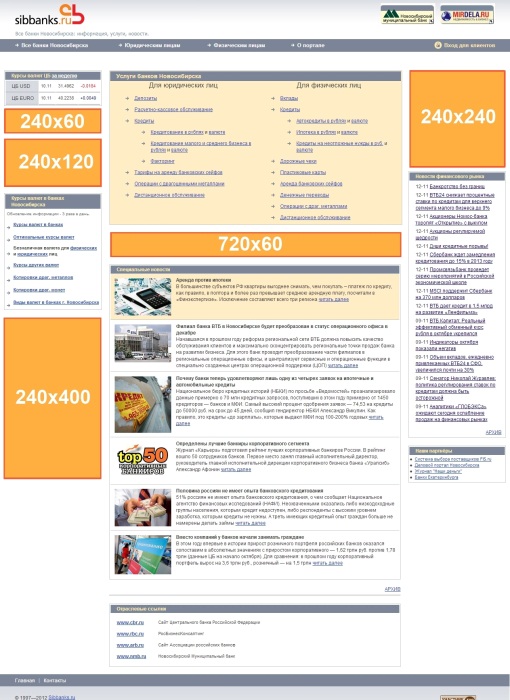 * Размеры баннеров могут варьироваться на каждой позиции Хотите узнать больше? ЗВОНИТЕ 7(383)212-57-27ОписаниеОписаниеОписаниеСтоимость изготовленияСтоимость размещения (руб/мес)**МесторазмещенияРазмер (px)*% показаСтоимость изготовленияСтоимость размещения (руб/мес)**Главная страница240х60100 %1 5004 500Главная страница240х120100 %1 5007 000Главная страница240х200100 %1 5008 500Главная страница240х240100 %1 50010 000Главная страница240х400100 %1 50013 000Главная страница720х60 (баннер-растяжка между блоками «Услуги банков Новосибирска» и «Специальные новости»100 %1 50015 000Рубрики240х60100 %1 5002 000Рубрики468х60100 %1 5003 000